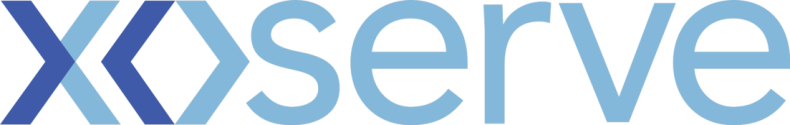 DSC Business Evaluation Report (BER) Please send completed form to: box.xoserve.portfoliooffice@xoserve.comDocument Version HistoryChange TitleThe rejection of incrementing reads submitted for an Isolated Supply Meter Point (RGMA flows) Change DetailsXoserve reference number (XRN)XRN4645AXoserve Project ManagerJames BarlowEmail addressJames.barlow@xoserve.comContact number0121 229 2802Target Change Management Committee date8th July 2020Section 1: In ScopeSection 1: In ScopeThis BER requests approval of XRN4645AWhen a User indicates that the Supply Meter Point is isolated, they are indicating that it is not capable of flowing gas (UNC Section G 3.4), and therefore an incrementing reading is not expected following such isolation. Other reading processes reject any incrementing readings.Where a User submits an RGMA transaction to reverse the isolation the initial JOB or UPD transaction is currently being processed, and the UK Link system is being updated with the Metering Information contained within the transaction. However, given that the User has informed the CDSP that the Supply Meter Point is not capable of flowing gas this has been excluded from allocation processes, and therefore any attempt to reconcile the Supply Meter Point creates an error within the invoicing process. As such these items are being currently excluded from the Amendment invoice.This change seeks to reject incrementing reads for Meter Points, with a status of Isolated and that Shipper Users are effectively made aware of such arrangements.The associated change park, providing details of the solution options, is included below:This BER requests approval of XRN4645AWhen a User indicates that the Supply Meter Point is isolated, they are indicating that it is not capable of flowing gas (UNC Section G 3.4), and therefore an incrementing reading is not expected following such isolation. Other reading processes reject any incrementing readings.Where a User submits an RGMA transaction to reverse the isolation the initial JOB or UPD transaction is currently being processed, and the UK Link system is being updated with the Metering Information contained within the transaction. However, given that the User has informed the CDSP that the Supply Meter Point is not capable of flowing gas this has been excluded from allocation processes, and therefore any attempt to reconcile the Supply Meter Point creates an error within the invoicing process. As such these items are being currently excluded from the Amendment invoice.This change seeks to reject incrementing reads for Meter Points, with a status of Isolated and that Shipper Users are effectively made aware of such arrangements.The associated change park, providing details of the solution options, is included below:Section 2: Out of ScopeSection 2: Out of ScopeNo downstream impacts have been identifiedNo downstream impacts have been identifiedSection 3: Funding required to deliver the changeSection 3: Funding required to deliver the changeSection 4: Estimated impact of the service change on service chargesSection 5: Project plan for delivery of the changeSection 6: Additional information relevant to the proposed service changeNo additional information requiredVersionStatusDateAuthor(s)Summary of Changes0.1Initial Draft19/06/2020James BarlowAll sections created0.2For ChMC review25/06/2020James BarlowInternal review complete